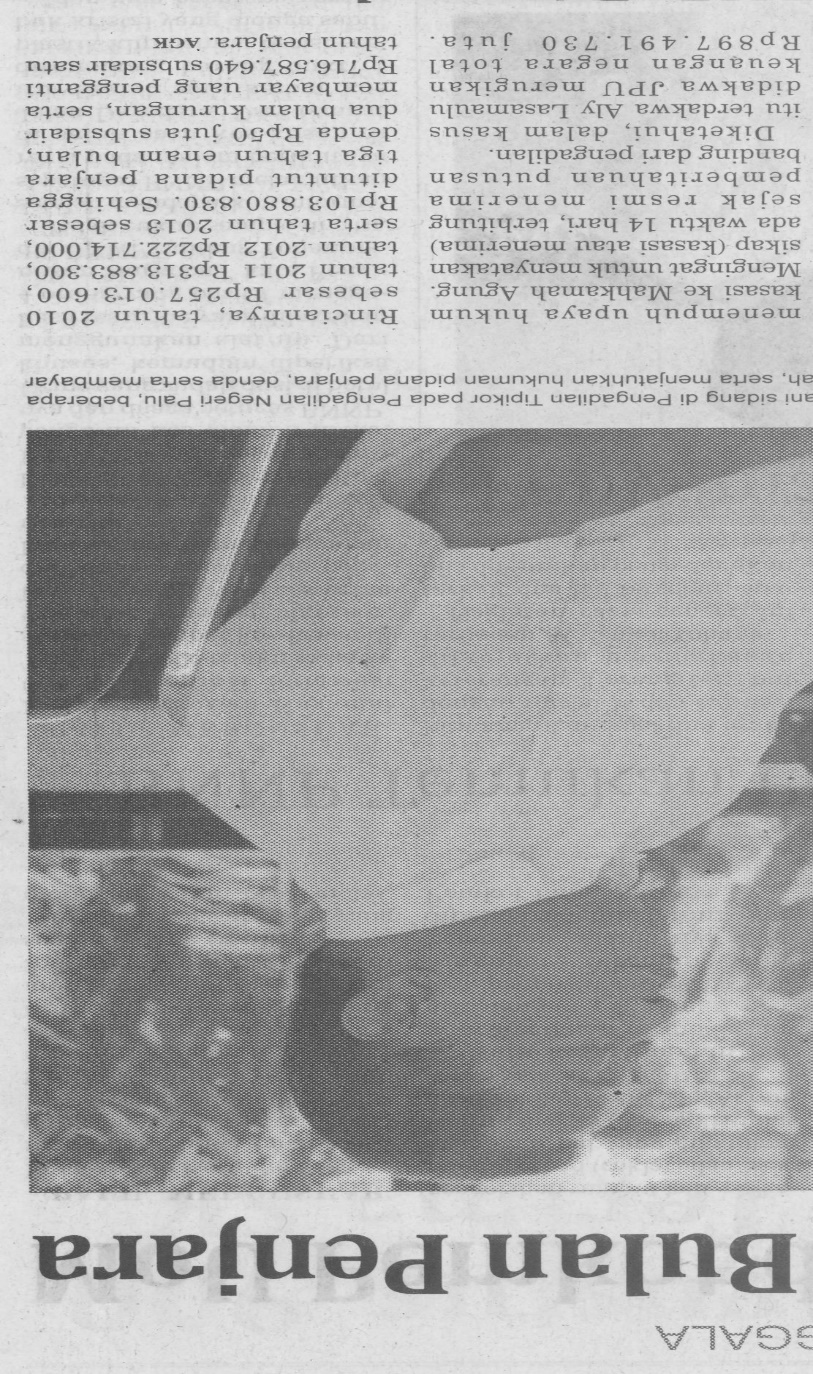 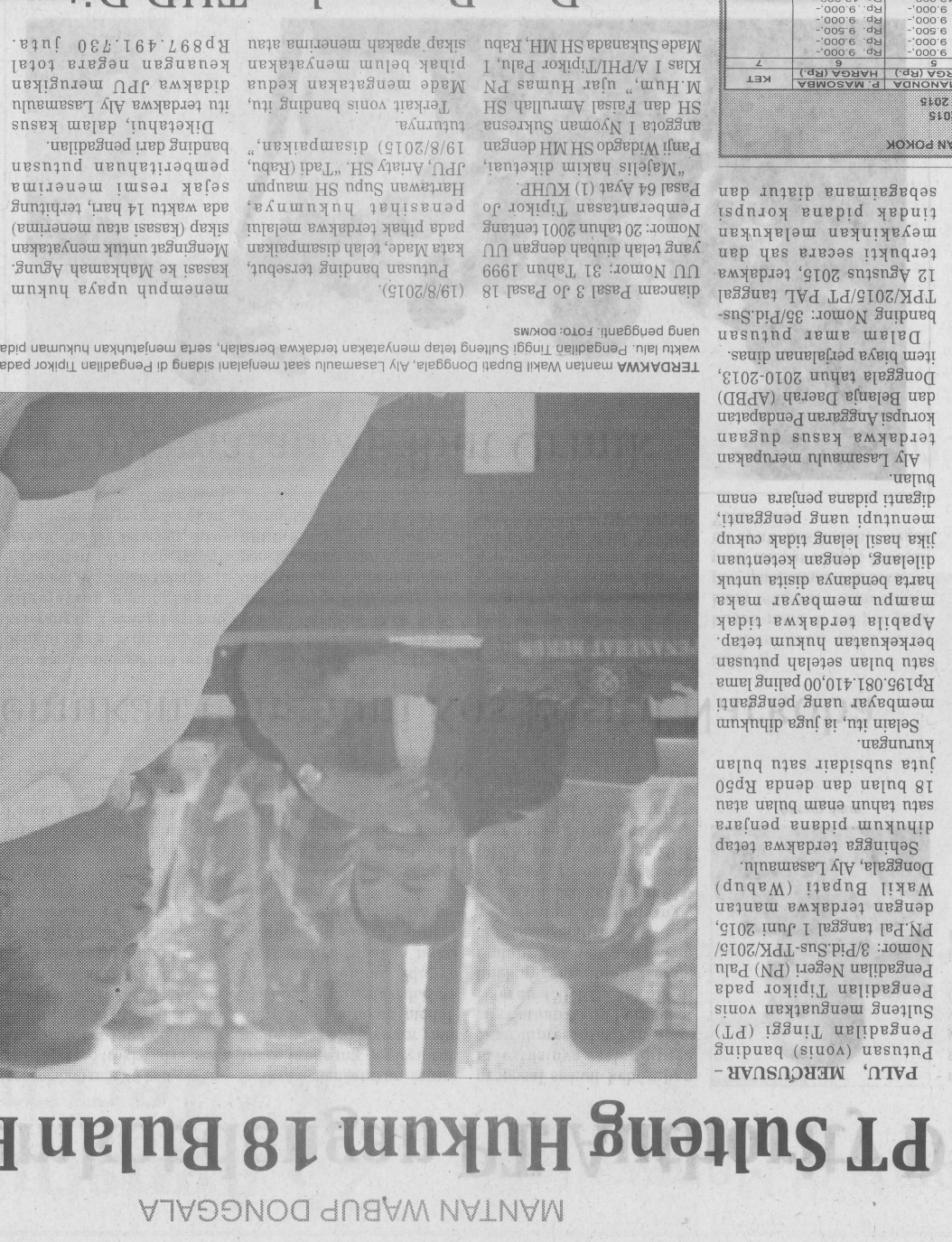 Harian    :MercusuarKasubaudSulteng IHari, tanggal:Kamis, 20 Agustus 2015KasubaudSulteng IKeterangan:PT Sulteng Hukum 18 BulanKasubaudSulteng IEntitas:PaluKasubaudSulteng I